Zápis: 12.2. 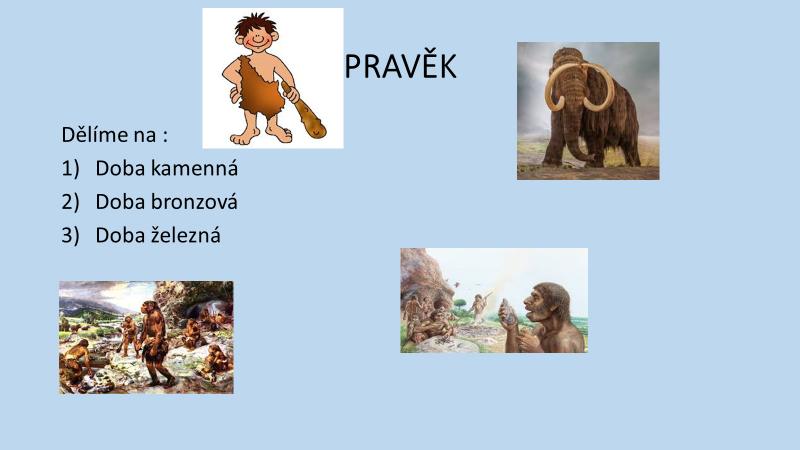 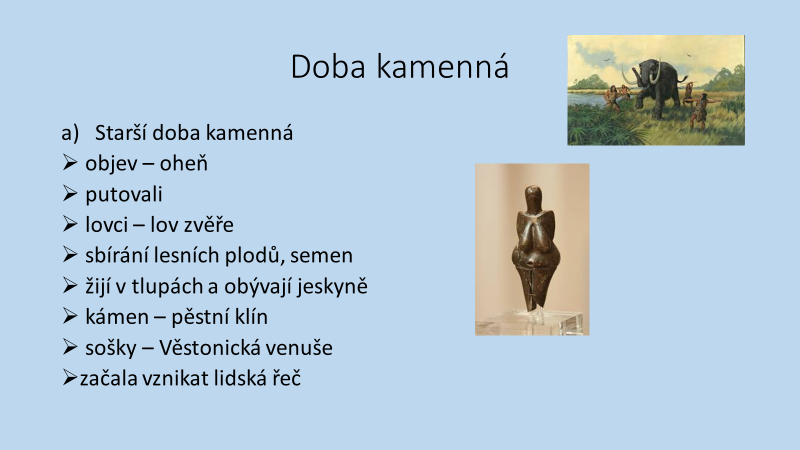 